               Obec Dolní Rychnov, Revoluční 303, 356 04 Dolní Rychnov, IČO 00573132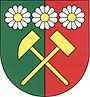 	                  tel.: +420 352 628 210, e-mail: obec@dolnirychnov.czObec Dolní Rychnovsi vás dovoluje srdečně pozvat na„1. Veřejné setkání k tvorbě Strategického plánu rozvoje obce“které se uskuteční v pondělí 11. 01. 2021 od 8:00 hodna obecním úřadě v Dolním RychnověToto setkání bude zaměřené na přípravu Strategického plánu rozvoje obce na období 2020-2030.Na setkání proběhne:Stručné seznámení se závěry analytické části dokumentu.Představení výsledků ankety.Představení silných a slabých stránek.Řízená diskuze na téma problematických oblastí rozvoje.Diskuze na téma „rozvojová vize obce“.Setkání se koná za účasti zástupců vedení obce, zpracovatelů ankety a strategického plánu rozvoje obce.K účasti zveme občany, zástupce neziskových subjektů i podnikatele, kteří mají zájem podílet se na tvorbě Strategie rozvoje obce.Těšíme se na Vás.Anna Klímová, starostka obce